SJIB Circular 03/202126 March 2021To:  All SJIB and SELECT MembersDear Sir/Madam,Christmas 2021 and New Year 2022 Public HolidaysThe SJIB National Board agreed, at a meeting on 10 March 2021, that the three days of Public Holiday for the Christmas 2021 and New Year 2022 period are:Employees required to work during this holiday period are to be paid as follows:All other days of holiday during this period which are worked are to be paid at the appropriate hourly rate.Yours faithfully,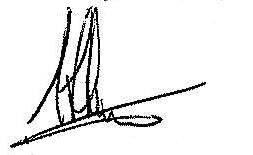 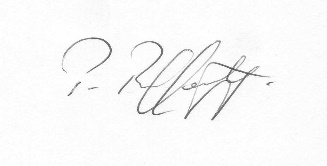 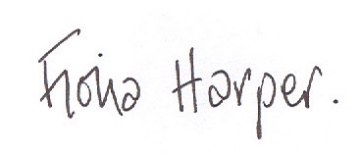 Monday 27 December 2021Tuesday 28 December 2021Monday3 January 202227 December 2021Double time (at the appropriate hourly rate) plus an alternative day of holiday to be mutually agreed.28 December 2021Time plus one half of the appropriate hourly rate plus an alternative day of holiday to be mutually agreed.3 January 2022Time plus one half of the appropriate hourly rate plus an alternative day of holiday to be mutually agreed.Fiona HarperThe Secretary Pat RaffertyFor UNITE the UnionAlick SmithFor SELECT